ПРОЕКТ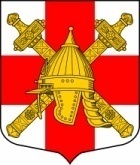 АДМИНИСТРАЦИЯСИНЯВИНСКОГО ГОРОДСКОГО ПОСЕЛЕНИЯКИРОВСКОГО  МУНИЦИПАЛЬНОГО  РАЙОНА  ЛЕНИНГРАДСКОЙ ОБЛАСТИП О С Т А Н О В Л Е Н И Еот   «___» ___________  2016 г.  № ____О внесении изменений в постановление администрации муниципального образования Синявинское городское поселение муниципального образования  Кировский муниципальный район Ленинградской области от 28 июня 2012 года № 131 «Об утверждении Административного регламента по предоставлению администрацией МО  Синявинское городское поселение муниципальной услуги «Подготовка и заключение договоров аренды на пользование нежилыми помещениями муниципального фонда»На основании Федерального закона от 06.10.2003 № 131-ФЗ «Об общих принципах организации местного самоуправления в Российской Федерации», Федерального закона от 27.07.2010 № 210-ФЗ «Об организации предоставления государственных и муниципальных услуг», в соответствии с Указом Президента Российской Федерации от 07.05.2012 № 601 «Об основных направлениях совершенствования системы государственного управления» постановляю:1. Внести изменение в постановление администрации муниципального образования Синявинское городское поселение муниципального образования  Кировский муниципальный район Ленинградской области от 28 июня 2012 года        № 131  «Об утверждении Административного регламента по предоставлению администрацией МО Синявинское городское поселение муниципальной услуги «Подготовка и заключение договоров аренды на пользование нежилыми помещениями муниципального фонда» (далее – Административный регламент). 1.1. Абзац 2 пункта 2.4. Административного регламента дополнить абзацами следующего содержания: «Максимальный срок ожидания в очереди при подаче документов на получение муниципальной услуги - 15 минут. Максимальный срок ожидания в очереди при получении результата предоставления муниципальной услуги – 15 минут». 2. Настоящее постановление подлежит обнародованию на официальном сайте Синявинского городского поселения Кировского муниципального района Ленинградской области. 3. Настоящее постановление вступает в силу со дня его подписания.4. Контроль за исполнением настоящего постановления оставляю за собой.	Глава администрации                                                         Е.А. Макштутис Разослано: в дело, сектор управления муниципальным имуществом администрации Синявинского городского поселения, www.lo-sinyavino.ru,  Кировская городская прокуратура Ленинградской области.